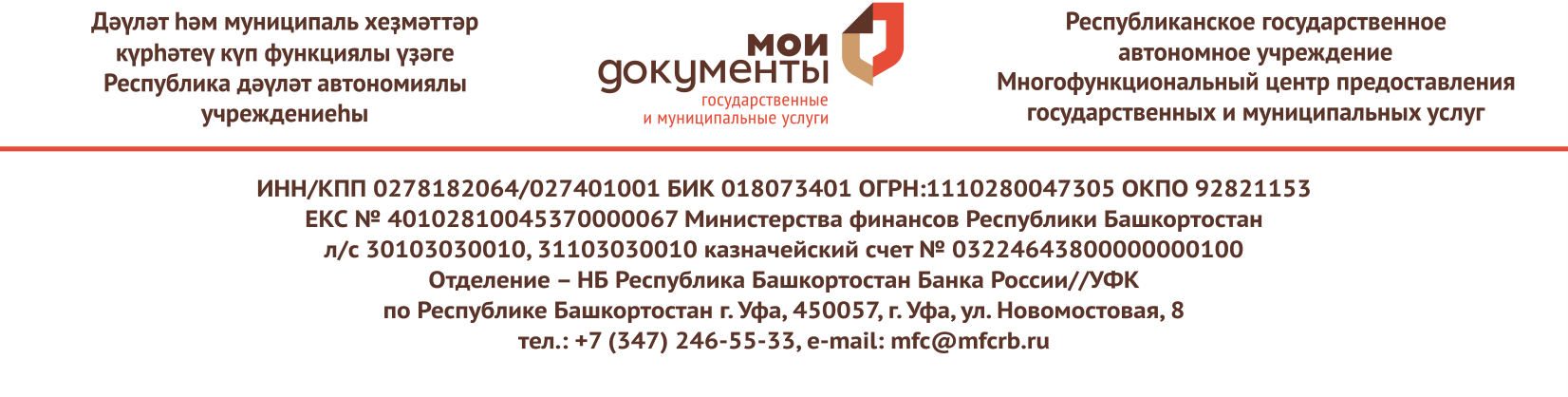 _______________№ _______________
на № __________ от _______________Главам муниципальных образованийРеспублики Башкортостан(по списку)«О проведении информационной кампании»    Во исполнение постановления Правительства Российской Федерации от 26.03.2016 г. № 236 «О требованиях к предоставлению в электронной форме государственных и муниципальных услуг» в Республиканском государственном автономном учреждении Многофункциональный центр предоставления государственных и муниципальных услуг (далее – РГАУ МФЦ) организовано предоставление услуги «Выдача с ЕПГУ результатов оказания услуг», в рамках которой заявитель может получить результат любой услуги оформленной на Едином портале государственных и муниципальных услуг (функций) (далее – ЕПГУ), поступивший в его личный кабинет в форме электронного документа. Для получения результата в РГАУ МФЦ заявителю необходимо представить документ, удостоверяющий личность и назвать номер заявки, присвоенный на ЕПГУ.В соответствии с Методикой оперативного рейтинга выполнения показателей эффективности и результативности заместителей высших должностных лиц (руководителей высших органов исполнительной власти) субъектов Российской Федерации, ответственных за цифровую трансформацию, в 2023 году, утвержденной  протоколом президиума Правительственной комиссии по цифровому развитию, использованию информационных технологий для улучшения качества жизни и условий ведения предпринимательской деятельности  от 20.04.2023 г. № 18 одним из показателей эффективности и результативности заместителей высших должностных лиц (руководителей высших органов исполнительной власти) субъектов Российской Федерации, ответственных за цифровую трансформацию является «доля выданных в МФЦ социально-значимых документов с ЕПГУ», к которым в том числе относятся, выдаваемые органами государственной власти социально-значимые документы:- сведения из Единого государственного реестра недвижимости;- выписка из электронной трудовой книжки; - сведения о состоянии индивидуального лицевого счета застрахованного лица;- справка о размере пенсии и иных социальных выплат на дату;- справка, подтверждающая право на получение социальных услуг;- справка о выплатах СФР за период.- свидетельство о регистрации по месту пребывания;- свидетельство о регистрации по месту жительства несовершеннолетнего гражданина, не достигшего 14-летнего возраста;- уведомление о прибытии иностранного гражданина в место пребывания;- адресные справки. Учитывая вышеизложенное в целях достижения норматива показателей цифровой трансформации ключевых отраслей экономики и социальной сферы Республики Башкортостан во исполнение пункта 3 Протокола совещания от 19.07.2023 года №1, просим провести информационную кампанию среди населения о возможности оформления вышеуказанных документов на ЕПГУ и печати готового результата в РГАУ МФЦ, в том числе путем размещения указанной информации на официальном сайте и информационных стендах Администрации муниципального образования Республики Башкортостан в соответствии с приложением № 1 к настоящему письму и оказать иное возможное содействие в увеличении указанного показателя Республики Башкортостан. Приложение:1. Информация для проведения информационной кампании среди населения.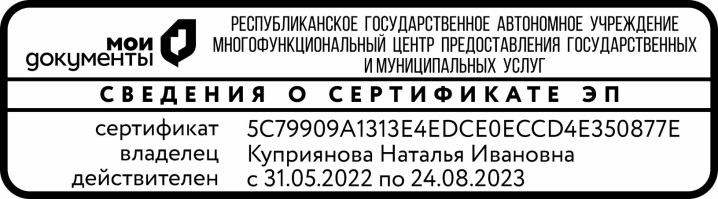 Директор                                                                                                    Н.И. Куприяноваисп. Абсалямова М.А.тел: 8 (347) 246-55-33, доб. 30009e-mail: m.absalyamova@mfcrb.ruПриложение № 1 Уважаемые граждане!В любом офисе МФЦ Республики Башкортостан можно бесплатно распечатать и заверить печатью и подписью сотрудника МФЦ, оформленные на Госуслугах следующие документы:- сведения из Единого государственного реестра недвижимости;- выписка из электронной трудовой книжки; - сведения о состоянии индивидуального лицевого счета застрахованного лица;- справка о размере пенсии и иных социальных выплат на дату;- справка, подтверждающая право на получение социальных услуг;- справка о выплатах СФР за период.- свидетельство о регистрации по месту пребывания;- свидетельство о регистрации по месту жительства несовершеннолетнего гражданина, не достигшего 14-летнего возраста;- уведомление о прибытии иностранного гражданина в место пребывания;- адресные справки.Документ, распечатанный и заверенный сотрудником МФЦ, имеет юридическую силу наравне с подлинником.За получением документа в МФЦ можно обратиться после поступления электронного результата услуги в личный кабинет на Госуслугах. Нужно назвать сотруднику МФЦ номер заявления, присвоенный на Госуслугах и предъявить паспорт.Список рассылки:№ п/пНаименование муниципального района/городского округаЭлектронный адрес1ГО город Агидельadm43@bashkortostan.ru2ГО город Уфаcityadm@ufacity.info3ГО город Кумертауadm52@bashkortostan.ru4ГО город Нефтекамскadm55@bashkortostan.ru5ГО город Октябрьскийadm56@bashkortostan.ru6ГО город Салаватadm57@bashkortostan.ru7ГО город Сибайadm58@bashkortostan.ru8ГО город Стерлитамакadm59@bashkortostan.ru9ЗАТО город Межгорьеadm53@bashkortostan.ru10Абзелиловский район Республики Башкортостанadm01@bashkortostan.ru11Альшеевский район Республики Башкортостанadm02@bashkortostan.ru12Архангельский район Республики Башкортостанadm03@bashkortostan.ru13Аскинский район Республики Башкортостанadm04@bashkortostan.ru14Аургазинский район Республики Башкортостанadm05@bashkortostan.ru15Баймакский район Республики Башкортостанadm44@bashkortostan.ru16Бакалинский район Республики Башкортостанadm06@bashkortostan.ru17Балтачевский район Республики Башкортостанadm07@bashkortostan.ru                                                                                                   18Белебеевский район Республики Башкортостанadm45@bashkortostan.ru 
19Белокатайский район Республики Башкортостанadm08@bashkortostan.ru20Белорецкий район Республики Башкортостанadm46@bashkortostan.ru21Бижбулякский район Республики Башкортостанadm09@bashkortostan.ru22Бирский район Республики Башкортостанadm47@bashkortostan.ru23Благоварский район Республики Башкортостанadm10@bashkortostan.ru24Благовещенский район Республики Башкортостанadm48@bashkortostan.ru25Буздякский район Республики Башкортостанadm11@bashkortostan.ru26Бураевский район Республики Башкортостанadm12@bashkortostan.ru27Бурзянский район Республики Башкортостанadm13@bashkortostan.ru28Гафурийский район Республики Башкортостанadm14@bashkortostan.ru29Давлекановский район Республики Башкортостанadm49@bashkortostan.ru30Дуванский район Республики Башкортостанadm15@bashkortostan.ru31Дюртюлинский район Республики Башкортостанadm50@bashkortostan.ru32Ермекеевский район Республики Башкортостанadm16@bashkortostan.ru33Зианчуринский район Республики Башкортостанadm17@bashkortostan.ru34Зилаирский район Республики Башкортостанadm18@bashkortostan.ru35Иглинский район Республики Башкортостанadm19@bashkortostan.ru36Илишевский район Республики Башкортостанadm20@bashkortostan.ru37Ишимбайский район Республики Башкортостанadm51@bashkortostan.ru38Калтасинский район Республики Башкортостанadm21@bashkortostan.ru39Караидельский район Республики Башкортостанadm22@bashkortostan.ru40Кармаскалинский район Республики Башкортостанadm23@bashkortostan.ru,                                                   41Кигинский район Республики Башкортостанadm24@bashkortostan.ru42Краснокамский район Республики Башкортостанadm25@bashkortostan.ru43Кугарчинский район Республики Башкортостанadm26@bashkortostan.ru44Кушнаренковский район Республики Башкортостанadm27@bashkortostan.ru45Куюргазинский район Республики Башкортостанadm28@bashkortostan.ru46Мелеузовский район Республики Башкортостанadm54@bashkortostan.ru47Мечетлинский район Республики Башкортостанadm29@bashkortostan.ru48Мишкинский район Республики Башкортостанadm30@bashkortostan.ru49Миякинский район Республики Башкортостанadm31@bashkortostan.ru50Нуримановский район Республики Башкортостанadm32@bashkortostan.ru51Салаватский район Республики Башкортостанadm33@bashkortostan.ru52Стерлибашевский район Республики Башкортостанadm34@bashkortostan.ru53Стерлитамакский район Республики Башкортостанadm35@bashkortostan.ru54Татышлинский район Республики Башкортостанadm36@bashkortostan.ru55Туймазинский район Республики Башкортостанadm60@bashkortostan.ru56Уфимский район Республики Башкортостанadm37@bashkortostan.ru57Учалинский район Республики Башкортостанadm61@bashkortostan.ru58Федоровский район Республики Башкортостанadm38@bashkortostan.ru59Хайбуллинский район Республики Башкортостанadm39@bashkortostan.ru60Чекмагушевский район Республики Башкортостанadm40@bashkortostan.ru61Чишминский район Республики Башкортостанadm41@bashkortostan.ru62Шаранский район Республики Башкортостанadm42@bashkortostan.ru63Янаульский район Республики Башкортостанadm62@bashkortostan.ru